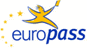 EuropassCurriculum VitaeEuropassCurriculum VitaePersonal informationPersonal informationSurname(s) / First name(s)Surname(s) / First name(s)  ShahiniGentiana  ShahiniGentiana  ShahiniGentiana  ShahiniGentianaAddress(es)Address(es)  Street B, Relax II, entry I/2  Street B, Relax II, entry I/2  Street B, Relax II, entry I/2  Street B, Relax II, entry I/2Telephone(s)Telephone(s)  +38344211187E-mailE-mail  g.shahini@universitetiaab.com  g.shahini@universitetiaab.com  g.shahini@universitetiaab.com  g.shahini@universitetiaab.com                     Nationality                     Nationality  Albanian  Albanian  Albanian  AlbanianDate of birthDate of birth05/11/197505/11/197505/11/197505/11/1975GenderGenderFemaleFemaleFemaleFemale            Work experienceDatesOccupation or position heldMain activities and responsibilitiesName and address of     employerType of business or sector                           DatesOccupation or position held Main activities and responsibilities Name and address of employerType of business or sector            Work experienceDatesOccupation or position heldMain activities and responsibilitiesName and address of     employerType of business or sector                           DatesOccupation or position held Main activities and responsibilities Name and address of employerType of business or sector   01/08/2017- continues   Professor   Teaching Civic Education, Pedagogical Practice, Thesis, Communication skills with children   AAB University - Prishtina   University / Education01/03/2017-01/06/2017   Lecturer  Teaching Pedagogical Practice   Public University “Kadri Zeka” Gjilan  University / Education   01/08/2017- continues   Professor   Teaching Civic Education, Pedagogical Practice, Thesis, Communication skills with children   AAB University - Prishtina   University / Education01/03/2017-01/06/2017   Lecturer  Teaching Pedagogical Practice   Public University “Kadri Zeka” Gjilan  University / Education   01/08/2017- continues   Professor   Teaching Civic Education, Pedagogical Practice, Thesis, Communication skills with children   AAB University - Prishtina   University / Education01/03/2017-01/06/2017   Lecturer  Teaching Pedagogical Practice   Public University “Kadri Zeka” Gjilan  University / Education   01/08/2017- continues   Professor   Teaching Civic Education, Pedagogical Practice, Thesis, Communication skills with children   AAB University - Prishtina   University / Education01/03/2017-01/06/2017   Lecturer  Teaching Pedagogical Practice   Public University “Kadri Zeka” Gjilan  University / Education                           DatesOccupation or position heldMain activities and responsibilities Name and address of employerType of business or sector                            DatesOccupation or position heldMain activities and responsibilities Name and address of employerType of business or sectorEducation and Training                Institution                     Date                     Degree                  Institution                     Date                     Degree                                                                                                                                                                                                                                                                                                                               Institution                         Date                     Degree                                                                                                                                                                                    DatesOccupation or position heldMain activities and responsibilities Name and address of employerType of business or sector                            DatesOccupation or position heldMain activities and responsibilities Name and address of employerType of business or sectorEducation and Training                Institution                     Date                     Degree                  Institution                     Date                     Degree                                                                                                                                                                                                                                                                                                                               Institution                         Date                     Degree                                                                                                                                                           01/10/2014 – 15/01/2017   Teaching Assistant    Public University “Kadri Zeka” Gjilan   University / Education  01/10/1997- continues   Teacher  Teaching courses of Albanian and Music Education   “Selami Hallaci”-Gjilan   Primary school / EducationUP, Faculty of Education, Gjilan 15.07.2009 Bachelor of Primary EducationUP, Faculty of Education, Prishtina 30.03.2013 Master of Education, Teaching and CurriculumSouth East European University, Faculty of Languages, Cultures and Communication, Tetovo   09.03.2017  PhD  01/10/2014 – 15/01/2017   Teaching Assistant    Public University “Kadri Zeka” Gjilan   University / Education  01/10/1997- continues   Teacher  Teaching courses of Albanian and Music Education   “Selami Hallaci”-Gjilan   Primary school / EducationUP, Faculty of Education, Gjilan 15.07.2009 Bachelor of Primary EducationUP, Faculty of Education, Prishtina 30.03.2013 Master of Education, Teaching and CurriculumSouth East European University, Faculty of Languages, Cultures and Communication, Tetovo   09.03.2017  PhD  01/10/2014 – 15/01/2017   Teaching Assistant    Public University “Kadri Zeka” Gjilan   University / Education  01/10/1997- continues   Teacher  Teaching courses of Albanian and Music Education   “Selami Hallaci”-Gjilan   Primary school / EducationUP, Faculty of Education, Gjilan 15.07.2009 Bachelor of Primary EducationUP, Faculty of Education, Prishtina 30.03.2013 Master of Education, Teaching and CurriculumSouth East European University, Faculty of Languages, Cultures and Communication, Tetovo   09.03.2017  PhD  01/10/2014 – 15/01/2017   Teaching Assistant    Public University “Kadri Zeka” Gjilan   University / Education  01/10/1997- continues   Teacher  Teaching courses of Albanian and Music Education   “Selami Hallaci”-Gjilan   Primary school / EducationUP, Faculty of Education, Gjilan 15.07.2009 Bachelor of Primary EducationUP, Faculty of Education, Prishtina 30.03.2013 Master of Education, Teaching and CurriculumSouth East European University, Faculty of Languages, Cultures and Communication, Tetovo   09.03.2017  PhDDates             Title of training and name of Institution         Providing training                                                                                              Additional informationDates             Title of training and name of Institution         Providing training                                                                                              Additional information2002-2016“Student-centered teaching”, KEDP;"Developing critical thinking in reading and writing", KEC; "Creative Teaching Methods", World Child Kosovo, “Psychosocial Program and Life Skills” -, CARE;“In Pace with the Time”, EDU-POOL; "Mathematics and Teaching Mathematics for Grades 1-5", GIZ; BEP “Learning Assessment”, USAID;“Summary evaluation. Test Design (Grades 1-9) ”, GIZ.- Leadership of the workshop "Interaction of Mentoring Teacher-Student Relationship", International Conference on Vocational Training in Education, Beiçi - - Montenegro, April 10-12, 2006;- MNQ trainer, engaged by KEDP and MEST for training of Kosovo teachers (2002-2007);- Trainer of mentor teachers of elementary level, engaged by KEDP and FE (2003-2005);2002-2016“Student-centered teaching”, KEDP;"Developing critical thinking in reading and writing", KEC; "Creative Teaching Methods", World Child Kosovo, “Psychosocial Program and Life Skills” -, CARE;“In Pace with the Time”, EDU-POOL; "Mathematics and Teaching Mathematics for Grades 1-5", GIZ; BEP “Learning Assessment”, USAID;“Summary evaluation. Test Design (Grades 1-9) ”, GIZ.- Leadership of the workshop "Interaction of Mentoring Teacher-Student Relationship", International Conference on Vocational Training in Education, Beiçi - - Montenegro, April 10-12, 2006;- MNQ trainer, engaged by KEDP and MEST for training of Kosovo teachers (2002-2007);- Trainer of mentor teachers of elementary level, engaged by KEDP and FE (2003-2005);2002-2016“Student-centered teaching”, KEDP;"Developing critical thinking in reading and writing", KEC; "Creative Teaching Methods", World Child Kosovo, “Psychosocial Program and Life Skills” -, CARE;“In Pace with the Time”, EDU-POOL; "Mathematics and Teaching Mathematics for Grades 1-5", GIZ; BEP “Learning Assessment”, USAID;“Summary evaluation. Test Design (Grades 1-9) ”, GIZ.- Leadership of the workshop "Interaction of Mentoring Teacher-Student Relationship", International Conference on Vocational Training in Education, Beiçi - - Montenegro, April 10-12, 2006;- MNQ trainer, engaged by KEDP and MEST for training of Kosovo teachers (2002-2007);- Trainer of mentor teachers of elementary level, engaged by KEDP and FE (2003-2005);2002-2016“Student-centered teaching”, KEDP;"Developing critical thinking in reading and writing", KEC; "Creative Teaching Methods", World Child Kosovo, “Psychosocial Program and Life Skills” -, CARE;“In Pace with the Time”, EDU-POOL; "Mathematics and Teaching Mathematics for Grades 1-5", GIZ; BEP “Learning Assessment”, USAID;“Summary evaluation. Test Design (Grades 1-9) ”, GIZ.- Leadership of the workshop "Interaction of Mentoring Teacher-Student Relationship", International Conference on Vocational Training in Education, Beiçi - - Montenegro, April 10-12, 2006;- MNQ trainer, engaged by KEDP and MEST for training of Kosovo teachers (2002-2007);- Trainer of mentor teachers of elementary level, engaged by KEDP and FE (2003-2005);Publications                    ConferencesPublications                    Conferences“Socratic Method and Developing Students' Creative Skills”, Kosovo Teacher, no. 21, MEST, Prishtina Year III, December 2013, pg. 20-21 "Challenges of Academic Assessment in Kosovo", Teacher of Kosovo, no. 23, MEST, Prishtina, Year III, February 2014, p. 12-13“Language Errors in Elementary School Albanian Language Textbooks (Grades I-V), International Conference“ Science Week 2013 ”, Prishtina, May 14-18, 2013“Student homework and other school assignments (with special emphasis on grades V-VI), International Conference“ Democracy in Southeast Europe ”, Tetovo, 5 April 2014“Albanian Language in Our Textbooks”, International Conference “Science Week 2014”, Prishtina, May 13-16, 2014“Assessment of pupils in primary and lower high schools”, International conference on: “RESEARCH AND EDUCATION- CHALLENGES TOWARDS THE FUTURE” ICRAE 2014, Shkodra, 30-31 May 2014“Continuous assessment of students in higher education”, Regional Conference on: “Quality of Assessment, Qualification and Evaluation in Higher Education”,“Curriculum and syllabus in the Albanian language in elementary and lower secondary schools of Kosovo ”, International Conference“ Science Week 2015 ”, Prishtina, 12-15 May 2015''Spelling Errors in the Designs of Elementary and Lower Secondary School Students "Selami Hallaci", 4th International Conference "Language Research", Tirana, July 10, 2015“Albanian Language in the Curriculum of Kosovo”, Fourth International Conference of the Faculty of Philosophy, ICPHF2016, October 28, 2016, Tetovo“Teaching curriculum of albanian language in primary and lower secondary schools in Kosovo”, The 3nd International Conference on Research and Educatıon – “Challenges Toward the Future” (ICRAE2015), October 23-24, 2015, University of Shkodra “Luigj Gurakuqi”, Shkodra, Albania."Albanian Language in the New Kosovo Curriculum", International Conference on Linguistics, Literature and Didactics (ICLLD 2018), September 8, 2018, AAB College, Prishtina“Socratic Method and Developing Students' Creative Skills”, Kosovo Teacher, no. 21, MEST, Prishtina Year III, December 2013, pg. 20-21 "Challenges of Academic Assessment in Kosovo", Teacher of Kosovo, no. 23, MEST, Prishtina, Year III, February 2014, p. 12-13“Language Errors in Elementary School Albanian Language Textbooks (Grades I-V), International Conference“ Science Week 2013 ”, Prishtina, May 14-18, 2013“Student homework and other school assignments (with special emphasis on grades V-VI), International Conference“ Democracy in Southeast Europe ”, Tetovo, 5 April 2014“Albanian Language in Our Textbooks”, International Conference “Science Week 2014”, Prishtina, May 13-16, 2014“Assessment of pupils in primary and lower high schools”, International conference on: “RESEARCH AND EDUCATION- CHALLENGES TOWARDS THE FUTURE” ICRAE 2014, Shkodra, 30-31 May 2014“Continuous assessment of students in higher education”, Regional Conference on: “Quality of Assessment, Qualification and Evaluation in Higher Education”,“Curriculum and syllabus in the Albanian language in elementary and lower secondary schools of Kosovo ”, International Conference“ Science Week 2015 ”, Prishtina, 12-15 May 2015''Spelling Errors in the Designs of Elementary and Lower Secondary School Students "Selami Hallaci", 4th International Conference "Language Research", Tirana, July 10, 2015“Albanian Language in the Curriculum of Kosovo”, Fourth International Conference of the Faculty of Philosophy, ICPHF2016, October 28, 2016, Tetovo“Teaching curriculum of albanian language in primary and lower secondary schools in Kosovo”, The 3nd International Conference on Research and Educatıon – “Challenges Toward the Future” (ICRAE2015), October 23-24, 2015, University of Shkodra “Luigj Gurakuqi”, Shkodra, Albania."Albanian Language in the New Kosovo Curriculum", International Conference on Linguistics, Literature and Didactics (ICLLD 2018), September 8, 2018, AAB College, Prishtina“Socratic Method and Developing Students' Creative Skills”, Kosovo Teacher, no. 21, MEST, Prishtina Year III, December 2013, pg. 20-21 "Challenges of Academic Assessment in Kosovo", Teacher of Kosovo, no. 23, MEST, Prishtina, Year III, February 2014, p. 12-13“Language Errors in Elementary School Albanian Language Textbooks (Grades I-V), International Conference“ Science Week 2013 ”, Prishtina, May 14-18, 2013“Student homework and other school assignments (with special emphasis on grades V-VI), International Conference“ Democracy in Southeast Europe ”, Tetovo, 5 April 2014“Albanian Language in Our Textbooks”, International Conference “Science Week 2014”, Prishtina, May 13-16, 2014“Assessment of pupils in primary and lower high schools”, International conference on: “RESEARCH AND EDUCATION- CHALLENGES TOWARDS THE FUTURE” ICRAE 2014, Shkodra, 30-31 May 2014“Continuous assessment of students in higher education”, Regional Conference on: “Quality of Assessment, Qualification and Evaluation in Higher Education”,“Curriculum and syllabus in the Albanian language in elementary and lower secondary schools of Kosovo ”, International Conference“ Science Week 2015 ”, Prishtina, 12-15 May 2015''Spelling Errors in the Designs of Elementary and Lower Secondary School Students "Selami Hallaci", 4th International Conference "Language Research", Tirana, July 10, 2015“Albanian Language in the Curriculum of Kosovo”, Fourth International Conference of the Faculty of Philosophy, ICPHF2016, October 28, 2016, Tetovo“Teaching curriculum of albanian language in primary and lower secondary schools in Kosovo”, The 3nd International Conference on Research and Educatıon – “Challenges Toward the Future” (ICRAE2015), October 23-24, 2015, University of Shkodra “Luigj Gurakuqi”, Shkodra, Albania."Albanian Language in the New Kosovo Curriculum", International Conference on Linguistics, Literature and Didactics (ICLLD 2018), September 8, 2018, AAB College, Prishtina“Socratic Method and Developing Students' Creative Skills”, Kosovo Teacher, no. 21, MEST, Prishtina Year III, December 2013, pg. 20-21 "Challenges of Academic Assessment in Kosovo", Teacher of Kosovo, no. 23, MEST, Prishtina, Year III, February 2014, p. 12-13“Language Errors in Elementary School Albanian Language Textbooks (Grades I-V), International Conference“ Science Week 2013 ”, Prishtina, May 14-18, 2013“Student homework and other school assignments (with special emphasis on grades V-VI), International Conference“ Democracy in Southeast Europe ”, Tetovo, 5 April 2014“Albanian Language in Our Textbooks”, International Conference “Science Week 2014”, Prishtina, May 13-16, 2014“Assessment of pupils in primary and lower high schools”, International conference on: “RESEARCH AND EDUCATION- CHALLENGES TOWARDS THE FUTURE” ICRAE 2014, Shkodra, 30-31 May 2014“Continuous assessment of students in higher education”, Regional Conference on: “Quality of Assessment, Qualification and Evaluation in Higher Education”,“Curriculum and syllabus in the Albanian language in elementary and lower secondary schools of Kosovo ”, International Conference“ Science Week 2015 ”, Prishtina, 12-15 May 2015''Spelling Errors in the Designs of Elementary and Lower Secondary School Students "Selami Hallaci", 4th International Conference "Language Research", Tirana, July 10, 2015“Albanian Language in the Curriculum of Kosovo”, Fourth International Conference of the Faculty of Philosophy, ICPHF2016, October 28, 2016, Tetovo“Teaching curriculum of albanian language in primary and lower secondary schools in Kosovo”, The 3nd International Conference on Research and Educatıon – “Challenges Toward the Future” (ICRAE2015), October 23-24, 2015, University of Shkodra “Luigj Gurakuqi”, Shkodra, Albania."Albanian Language in the New Kosovo Curriculum", International Conference on Linguistics, Literature and Didactics (ICLLD 2018), September 8, 2018, AAB College, PrishtinaPersonal skills and competencesMother tongue(s)Personal skills and competencesMother tongue(s)      Albanian      Albanian      Albanian      AlbanianOther language(s)          Self-assessment          European level (*)                          English             Serbo-Croatian                         Turkish Other language(s)          Self-assessment          European level (*)                          English             Serbo-Croatian                         Turkish  Language skills: (1 to 5: 1 low - 5 fluent) Language skills: (1 to 5: 1 low - 5 fluent) Language skills: (1 to 5: 1 low - 5 fluent) Language skills: (1 to 5: 1 low - 5 fluent)       Computer skills and             competences                                           Driving licence       Computer skills and             competences                                           Driving licence  MS Office/Internet Explorer/etc.     B/BE  MS Office/Internet Explorer/etc.     B/BE  MS Office/Internet Explorer/etc.     B/BE  MS Office/Internet Explorer/etc.     B/BE